ORÇAMENTO PARTICIPATIVO DAS ESCOLAS(Despacho n.º 436-A/2017, publicado no DR de 6 de janeiro)PROPONENTE(S) DA PROPOSTACada proposta de orçamento participativo deve ser subscrita, individualmente, por um estudante proponente, ou em grupo, por um máximo de 5 estudantes proponentes. [alínea a), do n.º2, do artigo 5.º do Despacho n.º 436-A/2017]DESCRIÇÃO DA PROPOSTA:[Cada proposta é contida num texto até 1000 palavras (com ou sem imagem ilustrativa)] APOIANTES (anexo à proposta)[Cada proposta tem de ser subscrita por, pelo menos, 5% dos alunos do 3.º ciclo e/ou do secundário: EBS Dr. Mário Fonseca, Nogueira - 19 alunos; EBS Lousada Norte, Lustosa -14 alunos]ORÇAMENTO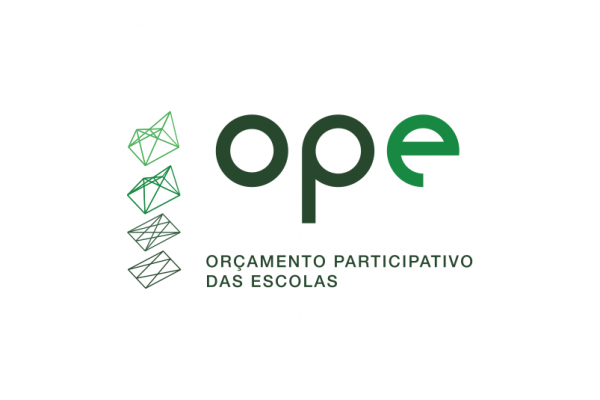 PARTICIPATIVODAS ESCOLAS 2024ESCOLA:      NOME DA PROPOSTA:      (A preencher pelos Serviços Administrativos) (Dar entrada a partir da letra A)ESCOLA:      NOME DA PROPOSTA:      (A preencher pelos Serviços Administrativos) (Dar entrada a partir da letra A)Data de entrega: _____/ ____/2024Assinatura do proponente responsável:_______________________________________(a preencher pelos Serviços Administrativos)Fez entrega de lista de apoiantes da proposta em anexoRecebido em: _____/ ____/2024Ass. __________________________________________NOMEAnoTurmaN.º Interno(cartão de estudante)AssinaturaNOMEAnoTurmaN.º Interno(cartão de estudante)Assinatura